KERJASAMA INDONESIA DAN VIETNAM DALAM MEMENUHI KEBUTUHAN BERAS DI INDONESIAINDONESIA AND VIETNAM GOVERNMENT PARTNERSHIP IN MEETING RICE NEEDS IN INDONESIASKRIPSIDiajukan untuk Memenuhi Salah Satu SyaratDalam Menempuh Ujian Sarjana Program Strata SatuJurusan Ilmu Hubungan InternasionalOleh:Achmad Fauzi Ridwan142030198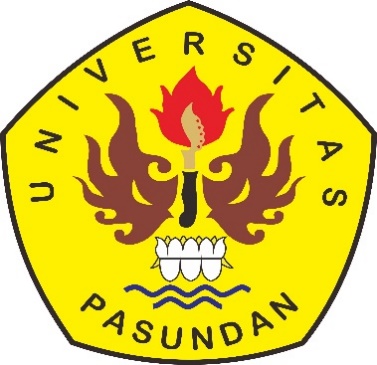 FAKULTAS ILMU SOSIAL DAN ILMU POLITIKUNIVERSITAS PASUNDANBANDUNG2019